Knayton cum Brawith Parish CouncilClerk: Liz Foster, Grimston House, Cophill Lane, Knayton, YO7 4BQTel: 07973 778836. Email: liz.foster@hotmail.co.ukThe next meeting will be held on Monday 6 November 2023 at 7.15pm at Knayton Village HallAGENDA	To discuss any comments raised by villagers present.23.93   To receive apologies for absence and consider approval of reasons given for            absence23.94   To confirm the minutes of the meeting of the Parish Council held on Monday 2 October 2023 as             a true and correct record	23.95   To receive report from Cllr Baker (NYC) 23.96   Financial matters:  a. To receive bank balances to 11 October 2023:Business Current Account: £5346.56.  Precept 2 received £2743.76Payments: chq 422 £44; chq 423 £156.19; chq 424 £150.00; bank charges £10 Business Money Manager Account: £8250.97 (£13.14 interest)b. APPROVE: £27.95 to Sue Hyams: winter planting of the village tubsc. APPROVE: 2024/25 Parish Precept (clerk to provide information to assist cllrs at the meeting)d. Bank Reconciliation July – Sep 2023: Cllr Peckitt 23.97	To consider and decide upon planning applications: a. Foxhall Farm: site visit Monday 25 September 2023; findings in process of being reviewed and officer will provide an update in due course; query re planning application resolved: this was to remove condition 4 of the original planning application re demolition of the existing houseb. Hall Garth:  application for approval of reserved matters (appearance, landscaping, layout and scale)following outline approval of application 20/02591/OUT - Single dwelling with access (amended details received 25.08.23, 26.09.23 and 02.10.23); consultation period 3-13 Oct 2023. 23.98	To receive planning decisions/information:  none received23.99   To receive information on the following ongoing issues and decide further action:a. Access to footpaths: no further update from NYCb. Water leaks Moor Road: Cllr Peckitt d. Overhanging trees Swan Lane: updatee. Information board for village green: updatef. Speeding concerns: police cardboard cut outs: £48.50 each; it is recommended that the Council purchase 2g. John Brown Charity: Cllr Smith updateh. D&S: correspondent and clerk have discussed: no further actioni. Thornton le Beans PC Chairman: email sent to confirm PC not willing to contribute23.100   To note correspondence received and decide action where necessary: a. YLCA: all communications sent weekly to Cllrsb. Citizens Advice: request for financial support and offer to speak at PC meetingc. North Yorkshire Police: Commissioner Zoë's Newsletterd. NYC: Recharging For Parish By-Elections from April 2024 (to be considered as part of precept process)e. The Department for Health: £1 million Defibrillator Fund: emailed to Cllr Peckitt for HRAPf.  NYC: consultation on its Draft Housing Strategy: 2024-2029.g. NYC: four week consultation into polling districts and polling places in North Yorkshire: no change for Knaytonh. NYC: annual statutory budget consultation until 18 Decemberi.  NYC:  consultation on Self-build and Custom Housebuilding Register with eligibility criteria to include a local connection test and an administration fee; new register will replace the individual registers held by the legacy councils23.101   To Confirm the Date, Time and Location of the Next Meeting: Monday 4 December at 7.15pm at Knayton Village Hall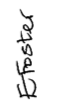 